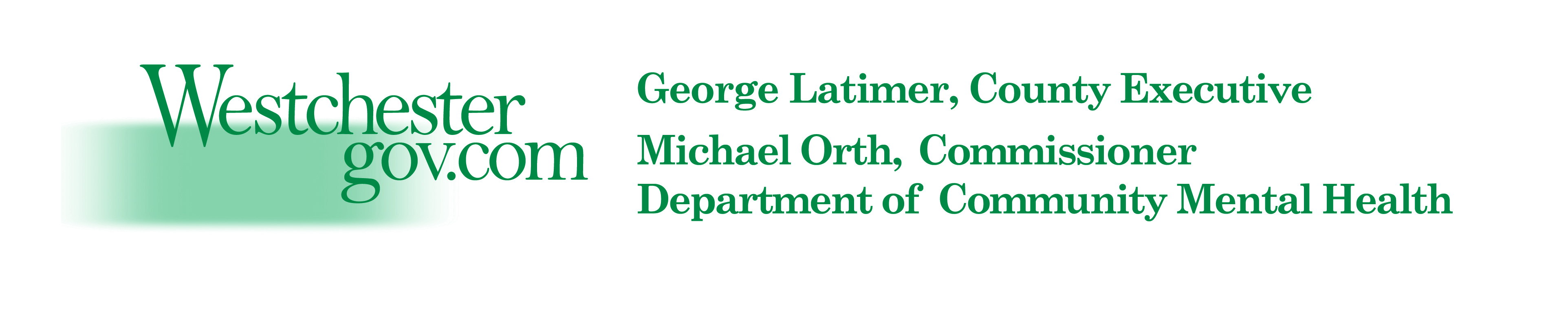 Westchester County Department of Community Mental HealthMay Is Mental Health Awareness MonthEvents 2019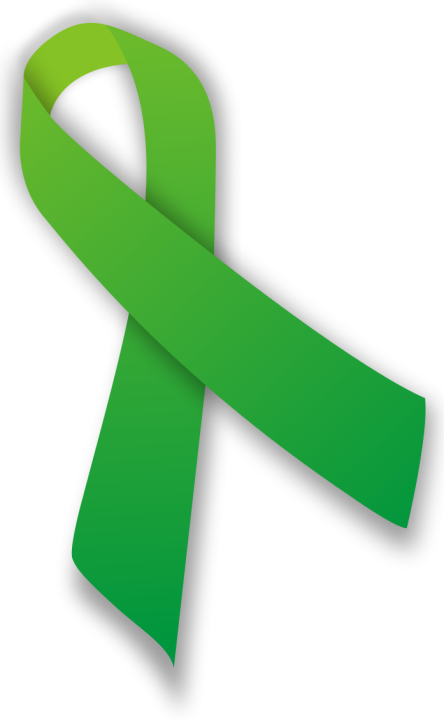 Please see the list and calendar below for interesting, thought-provoking and important events celebrating May is Mental Health Awareness Month 2019! Thank you to our Westchester agencies who contributed information to this flier to help us spread the word and raise awareness about Mental Health. Feel free to distribute widely.Sponsor:  Westchester County DCMHName/Title of Event:  May is Mental Health Month Kick-Off Press Conference and BannerDate:  May 1Time:  2pmPlace: County Executive’s OfficeRSVP/Contact Information: Not applicableDescription: County Executive George Latimer will recognize the month with a press conference.  A banner, sponsored by NAMI Westchester and the County, will be flown over one of the County buildings.*****************************************************************************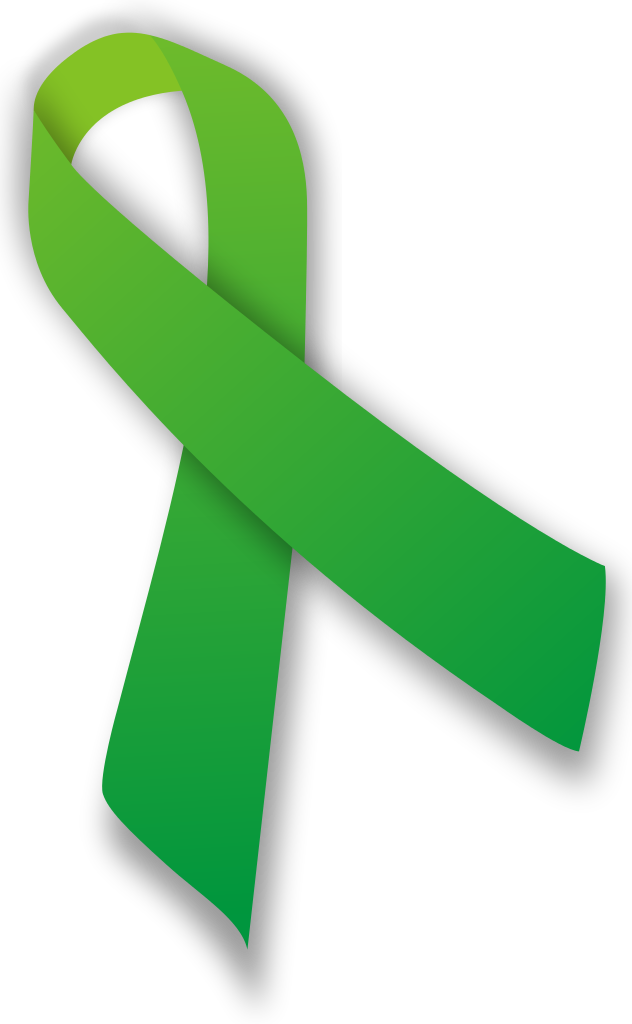 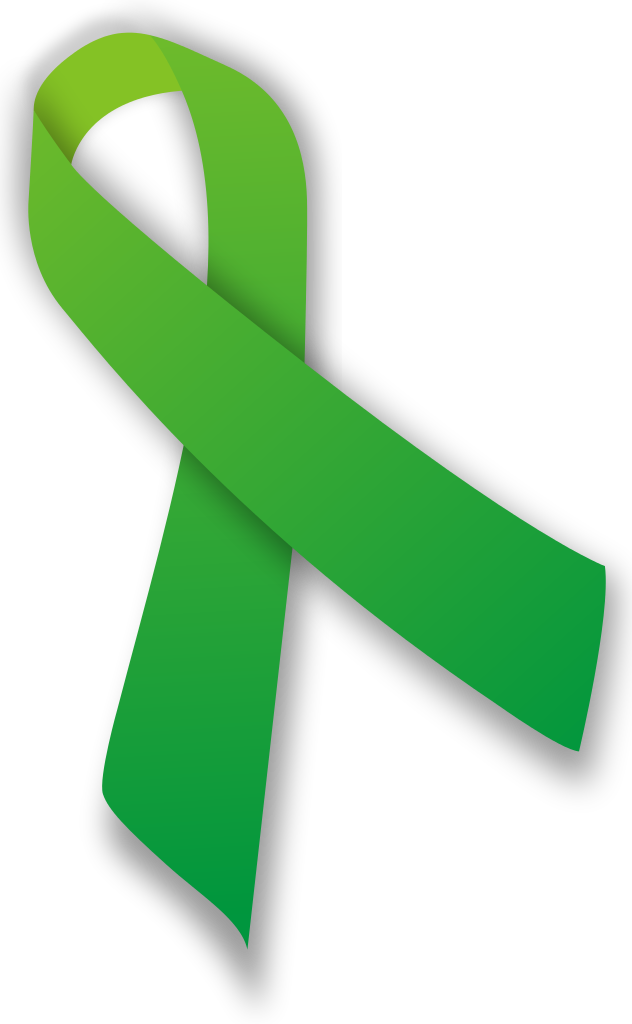 Sponsor:  NAMI WestchesterName/Title of Event:  Ribbon CampaignDate:  Month of MayPlace:  Throughout Westchester CountyRSVP/Contact Information: Call 592-5458 for more information.Website link:  www.namiwestchester.org Description:  Ribbons will be placed on trees and poles in participating towns/cities throughout the County.*****************************************************************************Sponsor:  NAMI WestchesterName/Title of Event:  Flag Raising - YonkersDate:  May 1Time:  12pmPlace:  Steps of Yonkers City HallRSVP/Contact Information: Call Sharon McCarthy at 592-5458 for more information.Description:  Yonkers City Officials will honor Mental Health Awareness Month with a flag raising ceremony.  Join us if you can!*****************************************************************************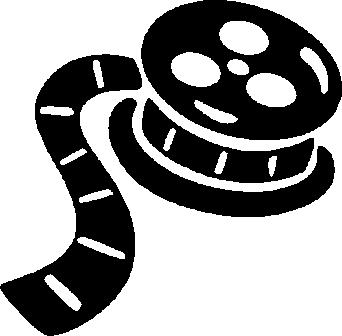 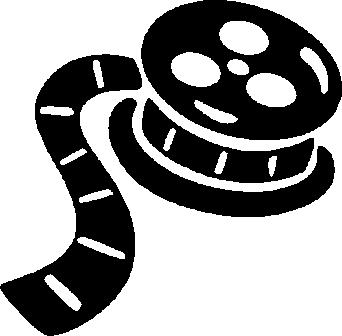 Sponsor:  R.I.S.E. CenterName/Title of Event:  Movies In May - Tuesdays and ThursdaysDate/Time:  May 2, 7, 9, 14 - 4pm – 6pmDate/Time:  May 16, 21, 23, 28, 30 – 1pm – 3pmPlace:  R.I.S.E. Center, 6 Gramatan Avenue, Suite 206, Mount VernonRSVP/Contact Information: Call John Lyn 664-3444Description:  Mental Health-themed movies every Tuesday and Thursday for the month of May.  Movie list includes (but not limited to) Frankie and Alice, For Colored Girls, Gaslight, Shutter Island, Split, Welcome To Me, and more!  Yes, we have snacks….so why not come and visit?*****************************************************************************Sponsor:  The VA Hudson Valley Health Care SystemName/Title of Event:  2019 Mental Health and Homeless SummitDate:  May 9Time: 8:30am - 1pmPlace: 41 Castle Point Road, Building 18 – Multipurpose Room, Wappingers FallsRSVP/Contact Information:  Please RSVP via email to Beatrice.Riel@va.gov or by phone at (845) 831-2000, ext. 5408Description:  The purpose of the Summit is to enhance the mental health and well-being of Veterans and their family members through increased collaboration between the VA and the community.  This year’s discussions at the Mental Health and Homeless Summit will focus on WHOLE HEALTH.  This VA initiative with a focus on Complementary and Integrative Care includes Nutrition, Yoga, Reiki and Whole Health counseling.  *****************************************************************************Sponsor:  Westchester Jewish Community ServicesName/Title of Event:  Youth Mental Health First Aid TrainingDate:  May 14 and May 15Time: 9am - 1:30pmPlace: Greenburgh Public Library, 300 Tarrytown Road, ElmsfordRSVP/Contact Information:  arainone@wjcs.com Description:   This training is open to interested participants.  You MUST register and be available for both days of training.*****************************************************************************Sponsor:  NAMI WestchesterName/Title of Event:  In Our Own Voice PresentationDate:  May 14Time:  6pmPlace:  New York Presbyterian Hospital, 21 Bloomingdale Road, White PlainsRSVP/Contact Information: Call Sharon McCarthy at 592-5458 for more information.Description:  Individuals in recovery share their journey to acceptance and recovery.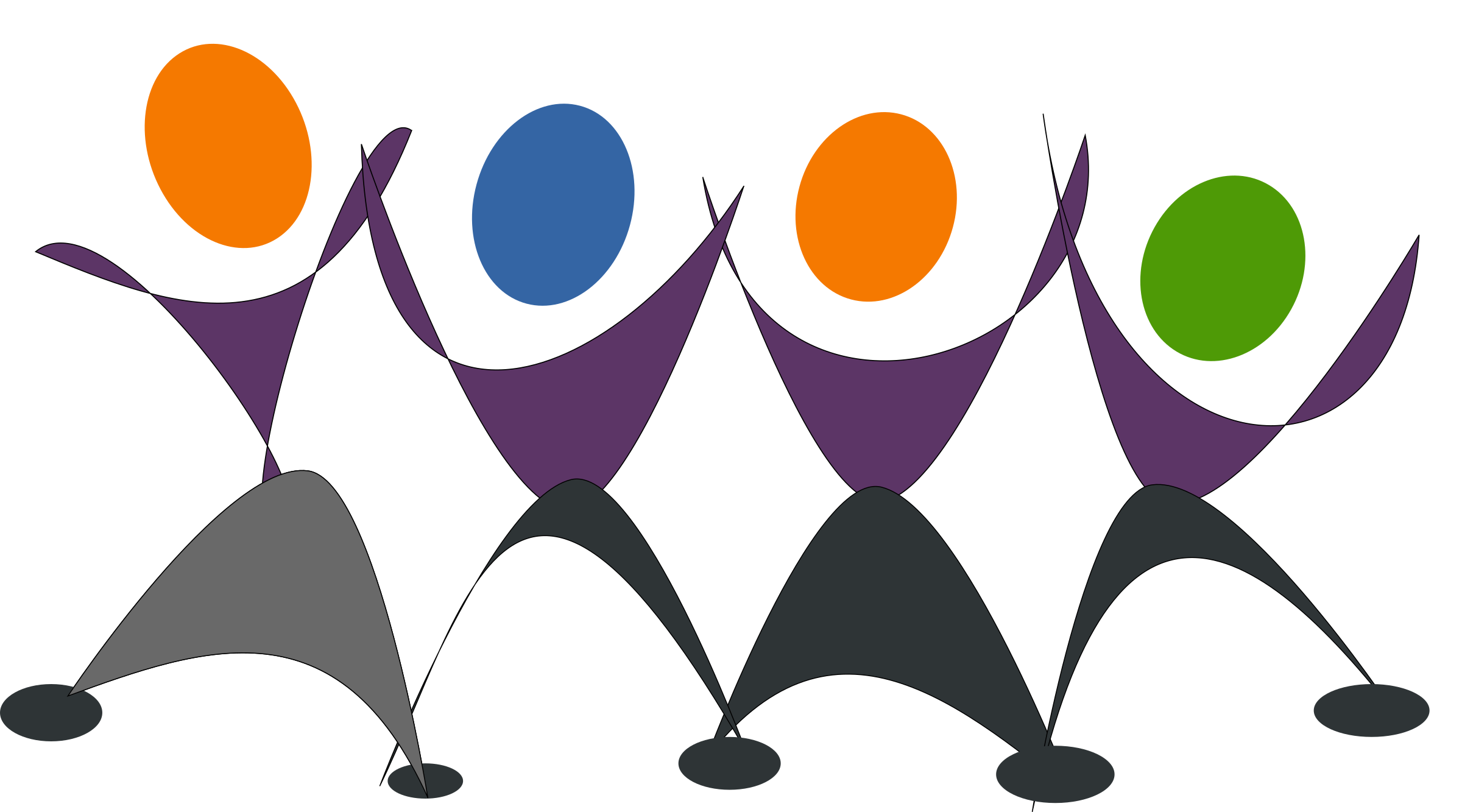 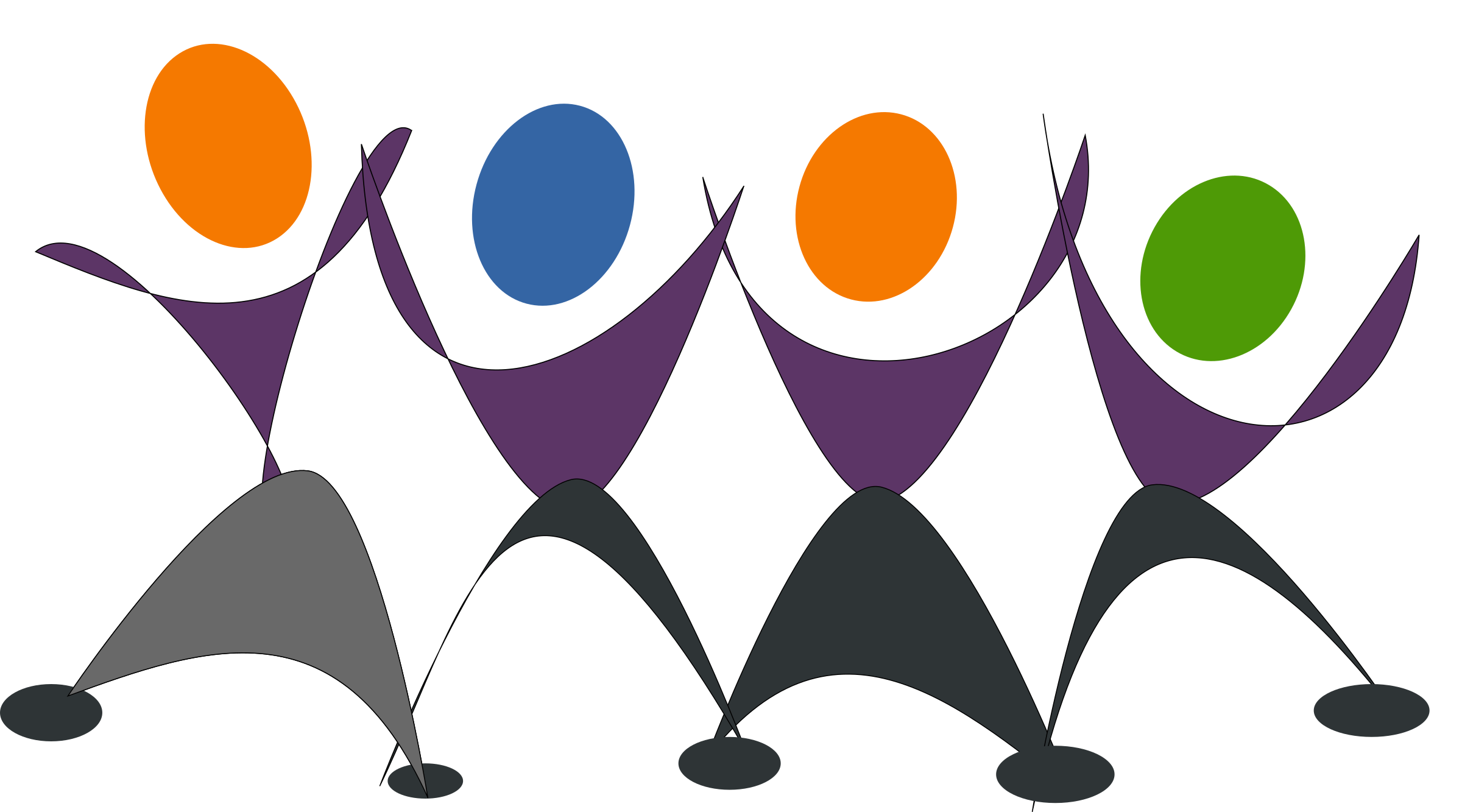 RSVP/Contact Information:  Call Sheri Marchi at 665-0200 or Sharon Freeman at 363-1479.  Tickets are $50.00.  Funds raised go to support programs for people with a mental health diagnosis.  This includes trips, Thanksgiving baskets and holiday gifts.  If you cannot attend and would like to sponsor a consumer, your tax deductible donation will make a service center member very happy.*****************************************************************************Sponsor:  Westchester County DCMH, DSS, Family Ties of Westchester and Westchester CCSIName/Title of Event:  9th Annual Myra Alfreds RoundtableDate: May 16thTime: 9:15am - 12:00pmPlace: The Auditorium at the White Plains Library, 100 Martine Avenue, White PlainsRSVP: https://www.eventbrite.com/e/9th-annual-myra-alfreds-roundtable-20-year-anniversary-celebration-of-westchesters-system-of-care-tickets-59006972443?aff=eac2 Description:  20 Year Anniversary Celebration of Westchester’s System of Care SAMHSA Grant and Recognition Awards Ceremony.  *****************************************************************************Sponsor:  Mental Health Association of Westchester Name/Title of Event:  safeTALK:  Suicide Awareness for EveryoneDate:  May 16Time:  9:30am – 12:30pmPlace: Mental Health Association of Westchester, 580 White Plains Road, TarrytownRSVP/Contact Information:  Email Chuck Rosenow at rosenowc@mhawestchester.org Fee: $10Website link:  https://www.mhawestchester.org/our-services/education-trainingDescription:  safeTALK is a 3-hour training that teaches participants how to assist individuals who may be having experiences with suicide.  During this training, participants will learn how to recognize signs of suicidal thinking, effective ways to start the conversation, and will be provided with information to help connect individuals at risk to useful supports and services.  safeTALK is designed for all community members. 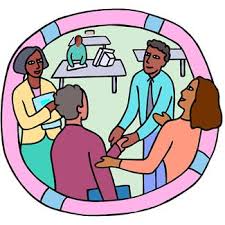 Sponsor:  NAMI WestchesterName/Title of Event:  In Our Own Voice PresentationDate:  May 17Time:  1pmPlace:  John C. Hart Memorial Library, 1130 E. Main Street, Shrub OakRSVP/Contact Information: Call Sharon McCarthy at 592-5458 for more information.Description:  Individuals in recovery share their journey to acceptance and recovery.*****************************************************************************Sponsor:  Westchester County Geriatric Mental Health CollaborativeName/Title of Event:  Managing Stress in the Midst of Cultural ChaosDate:  May 17Time:  10am - 12:15pmPlace:  Greenburgh Public Library, 300 Tarrytown Road, ElmsfordRSVP/Contact Information: None requiredWebsite Link:  https://greenburghlibrary.libcal.com/ event/4636261?hs=a Description:  Join us for an interdisciplinary panel to discuss the topic of stress management in our current culture.  Explore how older adults have coped in the past with environmental stress, how they are coping today and how they experience their world while figuring out ways to manoeuver through new cultural norms.  Learn how simple Yoga can help reduce stress.  All are welcome – seniors, practitioners, caregivers and the general public.  Light refreshments will be served.*****************************************************************************Sponsor: NAMI Westchester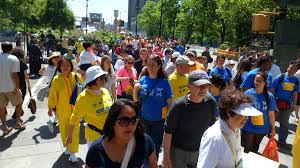 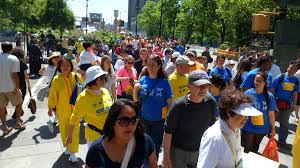 Name/Title of Event:  NAMI Walk-WestchesterDate:  May 18Time:  8:30am registration – 9:00am WalkPlace:  Rye Town Park, Rye, NYRSVP/Contact Information:  To register go to www.NAMIWalks.org/Westchester Or call 592-5458 for more information.Description:  Annual 5K Walk to raise funds and mental health awareness. Join us for this fun and important event!SunMonTueWedThuFriSat1  DCMH Press Conference

NAMI Westchester Flag Raising 12pm Yonkers City Hall2  R.I.S.E. Center, Movies with Mental Health Themes 4pm, R.I.S.E. Center 34567  R.I.S.E. Center, Movie, 4pm, R.I.S.E. Center89  VA MH and Homeless Summit – 8:30amR.I.S.E. Center, Movies, 4pm, R.I.S.E. Center1011121314 WJCS Youth MH First Aid Training 9am, Greenburgh LibraryR.I.S.E. Center, Movie, 4pm, R.I.S.E. Center
NAMI Westchester In Our Own Voice ,6pm, NYPH15WJCS Youth MH First Aid Training 9am, Greenburgh Library16  DCMH Myra Alfreds Roundtable, 9:15am, White Plains Public Library 
R.I.S.E. Center, Movie, 1pm, R.I.S.E. Center 
RPC Mt. Vernon Dinner Dance 7 pm, The Davenport
MHA safeTALK, 9:30am, MHA17 Geriatric MH Collaborative 10am, Greenburgh Public Library 
NAMI Westchester In Our Own Voice Presentation, 1pm, JC Hart Memorial Library18  NAMI Westchester NAMI Walk-Westchester 8:30am, Rye Town Park 192021R.I.S.E. Center, Movie, 1pm, R.I.S.E. Center22 23R.I.S.E. Center, Movie, 1pm, R.I.S.E. Center2425262728 R.I.S.E. Center, Movie, 1pm, R.I.S.E. Center2930 R.I.S.E. Center, Movie, 1pm, R.I.S.E. Center 31